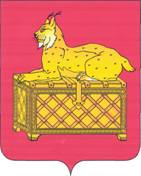 РЕВИЗИОННАЯ КОМИССИЯМУНИЦИПАЛЬНОГО ОБРАЗОВАНИЯг. БОДАЙБО И РАЙОНАЗАКЛЮЧЕНИЕ № 01-9зна  годовой отчет Бодайбинского  муниципального образования за 2018 год        Утвержденораспоряжением председателя                  Ревизионной    комиссии                  от 24.04.2019 №28-пРевизионной комиссией муниципального образования г. Бодайбо и района (далее – Ревизионная комиссия г. Бодайбо и района) подготовлено заключение на годовой отчет об исполнении бюджета Бодайбинского муниципального образования в соответствии с требованиями статьи 264.4 Бюджетного кодекса Российской Федерации по результатам проверки годового отчета об исполнении местного бюджета за 2018 год, а также документов и материалов, подлежащих представлению  одновременно с годовым отчетом об исполнении  местного бюджета.Целью проведения внешней проверки годового отчета об исполнении местного бюджета явилось определение достоверности и полноты отражения показателей годовой бюджетной отчетности и соответствия порядка ведения бюджетного учета в муниципальном образовании законодательству РФ.Основные выводы:1. Годовой отчет об исполнении местного бюджета за 2018 год поступил в Ревизионную комиссию г. Бодайбо и района 29.03.2019, что  соответствует законодательно установленному сроку. 2. В результате внешней проверки годового отчета об исполнении местного бюджета, проверок бюджетной отчетности главных администраторов бюджетных средств установлено, что в целом представленный отчет об исполнении бюджета является достоверным. В тоже время установлен ряд нарушений, изложенных в пояснительной записке, которые на достоверность отчета об исполнении бюджета не повлияли, являются основанием для принятия к сведению с целью повышения качества предоставляемой бюджетной отчетности главными администраторами бюджетных средств, соответственно, консолидированной отчетности, а также годового отчета местного бюджета.Вопросы организации исполнения бюджета Бодайбинского муниципального образования  регулируются Уставом муниципального образования (Устав зарегистрирован в Главном управлении Министерства юстиции Российской Федерации по Сибирскому федеральному округу 31.12.2005 с изменениями и дополнениями), Положением о бюджетном процессе в Бодайбинском  муниципальном образовании, утвержденным решением Думы от 29.09.2015 № 25-па( утратило силу с 21.12.2018 ,  Решение думы Бодайбинского городского поселения № 30-па от 21.12.2018).3. Бюджет Бодайбинского муниципального образования, с учетом внесенных изменений, утвержден решением Думы Бодайбинского городского поселения от 21.12.2018 № 28-па  по доходам в сумме 249 037,6 тыс. руб.   в том числе безвозмездные поступления в сумме 84 885,0 тыс. руб. (34 % от общей суммы доходов бюджета); по расходам в сумме 278666,5 тыс. руб.  Дефицит бюджета на 2018 год составит 29 628,9 тыс.руб. или 18,0% утвержденного общего годового объема доходов бюджета Бодайбинского муниципального образования  без учета утвержденного объема безвозмездных поступлений.Превышение дефицита бюджета над ограничениями, установленными статьей 92.1 Бюджетного кодекса Российской Федерации, осуществлено в пределах суммы снижения остатков средств на счетах по учету средств местного бюджета.  	В соответствии со ст. 96 БК РФ определены источники финансирования дефицита бюджета:- разница между полученными и погашенными муниципальным образованием кредитами  кредитных организаций в валюте Российской Федерации;- разница между полученными и погашенными муниципальным образованием бюджетными кредитами, предоставленные местному бюджету другими бюджетами бюджетной системы Российской Федерации;- изменение остатков средств на счетах по учету средств местного бюджета в течение финансового года.Муниципальный долг на 01.01.2018 составлял 0,0 тыс. руб., на 01.01.2019 составил 0,0 тыс. руб. Данные о полученных и выданных кредитах, отраженные в представленной к внешней проверке отчетности, соответствуют данным долговой книги по состоянию на 01.01.2019.В течение года в бюджет муниципального образования было внесено 5 изменений, утвержденных решениями Думы Бодайбинского городского поселения.По состоянию на 01.01.2019 доходы бюджета Бодайбинского муниципального образования  исполнены в сумме 262301,9 тыс.рублей. (105.3% к уточненным годовым назначениям, или  13264,2тыс.рублей.), в т. ч. безвозмездные поступления от других бюджетов бюджетной системы  – 97011,1тыс. руб. (114,3% к уточненным годовым назначениям ), налоговых и неналоговых доходов 165290,8 тыс. руб. (100,7 к точненным годовым назначениям %).4. Согласно консолидированному отчету об исполнении бюджета (ф.0503317), расходы бюджета  Бодайбинского муниципального образования по состоянию на 01.01.2019  исполнены в сумме 241 735,6 тыс.рублей или  86,7% от плановых назначений ( 278 666,5 тыс.рублей), что ниже уровня исполнения 2017 года на 364 296,4  тыс.рублей. или на 39,9 %. Наибольший удельный вес приходится на « ЖКХ» 50,1%, « Национальная экономика» 27,5%, « Общегосударственные вопросы» 18,9%.Решением Думы Бодайбинского городского поселения от 14.11.2017 № 21-па общий объем расходов утвержден в сумме 183727,3тыс. рублей. Объем бюджетных ассигнований, предусмотренный уточненной сводной бюджетной росписью (Приказ №51 от 26.12.2018 года "О внесении изменений в утвержденную сводную бюджетную роспись бюджета Бодайбинского муниципального образования на 2018 год и плановый период 2019 и 2020 годов") , составил 278 666,5 тыс. рублей.        В первоначальную сводную бюджетную роспись в течение отчетного периода изменения вносились 14 раз .Исполнение расходов бюджета менее 95% сложилось  по всем разделам ( в разрезе функциональной структуры ), самое низкое исполнение сложилось по разделу « Национальная безопасность и правоохранительная деятельность»- 66,0%.                                        5. Бюджет Бодайбинского муниципального образования (утвержденный Решением Думы  от 14.11.2017 № 21-па с изменениями) сформирован программно-целевым методом по 12 муниципальным программам.Для разработки и утверждения муниципальных программ, действие которых  начинается или продолжается с 1 января 2018 года,  разработан и утвержден  Порядок  принятия решений о разработке муниципальных программ Бодайбинского муниципального образования и их формирования и реализации, утвержденного Постановлением администрации Бодайбинского городского поселения от 08.05.2018 № 325-п ( далее- Порядок № 325-п).Также Постановлением администрации от 29.08.2017 № 907-пп   утвержден перечень муниципальных программ, планируемые к реализации на территории Бодайбинского муниципального образования в 2018 году .Сводной  бюджетной росписью с изменениями, расходы на муниципальные программы предусмотрены в сумме 264 368,9 тыс.рублей, или 94,9% в общем объеме расходов местного бюджета, из них за счет средств местного бюджета 183236,8 тыс.рублей, за счет бюджета муниципального образования г. Бодайбо и района – 22 622,1 тыс.рублей, за счет областного бюджета 58510,0 тыс.рублей. Фактическое исполнение муниципальных программ составило 228 032,3 тыс.рублей, из них : за счет средств местного бюджета 134719,8 тыс.рублей, бюджета муниципального образования г. Бодайбо и района – 22 355,9 тыс.рублей,   областного бюджета – 70956,6 тыс.рублей.     Исполнение непрограммной части расходов местного бюджета по состоянию на 01.01.2019 года составило 13703,3 тыс.рублей, или 95,8% от плановых назначений ( 14297,6 тыс.рублей), из них за счет средств областного бюджета 3698,6 тыс.рублей.             В соответствии с Методикой для получения итоговой оценки эффективности реализации по каждой программе проводилось соотношение интерпретированных значений, уровня эффективности реализации программы и качественной оценки, соблюдения критериев эффективности реализации программы Оценка эффективности отмечена  по 10 муниципальным программам, а именно  2 муниципальных программы имеют высокоэффективную оценку более – 1; 6 программ имеют эффективность от 0,8 до 1.; 2 программы имеет эффективность 0,5-0,79. По  представленным к проверке отчетам  о реализации муниципальной программы «Поддержка и развитие малого и среднего предпринимательства на территории Бодайбинского муниципального образования на 2014-2022 годы» ,                         « Формирование комфортной городской среды на территории Бодайбинского муниципального образования» на 2018-2022 годы (далее- Отчет МП) нет возможности оценить степень эффективности реализации муниципальных программ  в виду отсутствия  показателя оценки эффективности, что является нарушением подпункта 5.1 пункта 5  Порядка № 325-п.            При анализе годовых отчетов о реализации муниципальных программ (далее – годовой отчет)  за 2018 установлено:- в отчете о расходах на реализацию целей муниципальной программы за счет всех источников финансирования за 2018 год не указаны причины неисполнения  объемов финансирования муниципальной программы ( 2 случая);    - сведенья   указанные в годовом  отчете о реализации муниципальной программы, а именно формы отчетов  , не соответствуют  подпункту 2 пункта 6.4 Порядка № 325-п  ( 8случаев).    -  в информации « Анализ объема финансирования муниципальной программы в 2018 году» фактический объем финансирования муниципальной программы не соответствует исполненным бюджетным ассигнованиям( 1случай).6. В бюджете  Бодайбинского муниципального образования на 2018 год были предусмотрены бюджетные инвестиции  в объекты муниципальной собственности, капитальных  вложений  в сумме 215 941,4 тыс.рублей. Капитальные вложения осуществлялись как в форме бюджетных инвестиций, так и в форме субсидий на осуществление капитальных вложений бюджетным и автономным учреждениям, муниципальным унитарным предприятиям. Фактическое исполнение бюджетных инвестиций  составило 29 246,2 тыс. рублей, из них ;- 28845,2 тыс.рублей – бюджетные инвестиции на приобретение объектов недвижимого имущества в муниципальную собственность ( далее- КВР 412);-  401 тыс.рублей -бюджетные инвестиции в объекты капитального строительства муниципальной собственности ( далее- КВР 414).Доля капитальных вложений в общем объеме исполненных расходов поселения  составила 12,1 %. В сравнение с показателями  2017 года  исполнение бюджетных инвестиций меньше на 147564,6 тыс.рублей или на 83,5%.  7. Баланс исполнения бюджета (форма 0503320) на начало 2018 года составлял  1 428 332,5тыс. руб., на конец года – 1 390 922,6 тыс. руб., в том числе по бюджетной деятельности – 1 387 736,7 тыс.руб.Сопоставление отчетных данных по балансу на конец 2017 года (ф.0503320) и показателей отчета на начало 2018 года выявило расхождение в сумме 72 569,3 тыс. рублей. Указанное расхождение сложилось по строке 510 Баланса «Доходы будущих периодов» (040160000), что подтверждается сведениями об изменении остатков валюты баланса (ф. 0503373).Согласно пояснительной записке к отчету,  входящие остатки на начало 2017 года  изменились в связи с тем, что по счету 0 401 40 «Доходы будущих периодов» сложился входящий остаток по состоянию 01.01.2018г. в сумме 72 569,4 тыс.рублей на основании реестров арендаторов по договорам операционной аренды заключенных до 01.01.2018 ( согласно методических указаний по переходным положениям СГС « Аренда» ( письмо Министерства финансов РФ от 13.12.2017 № 02-07-07/83463)Финансовый результат на начало года составлял – 1 319,6 тыс. руб., на конец года составил 1319 559,9 тыс.рублей, в том числе по бюджетной деятельности – 1 264,5 тыс.руб.Согласно Отчета об исполнении бюджета Бодайбинского  муниципального образования (ф.0503317) доходы за 2017 год составили 262301,6 тыс. рублей при плановых бюджетных назначениях в сумме 249037,6 тыс. рублей, расходы исполнены в объеме 241735,6 тыс. рублей при плане  278666,5 тыс. рублей.Источники финансирования дефицита бюджета  утверждены в сумме 29628,9 тыс. рублей, исполнены в сумме (-) 20566,3 тыс. рублей. В ходе анализа  Отчета ( ф. 0503317) выявлено превышение фактических доходов бюджета над утвержденными бюджетными назначениями , а именно по коду дохода   бюджетной классификации  :-905 2 00 00000 00 0000 000- «Безвозмездные поступления» утверждено бюджетных назначений 84 883,1 тыс.рублей, исполнено бюджетных назначений в сумме 97009,, тыс.рублей. – превышение факта над планом составило 12 126,1 тыс.рублей.;- 905 2 02 00000 00 0000 000 « Безвозмездные поступления от других бюджетов бюджетной системы Российской Федерации»- утверждено бюджетных назначений 97 312,1 тыс.рублей, исполнено бюджетных назначений в сумме 109438,2 тыс.рублей. – превышение факта над планом составило 12 126,1 тыс.рублей.;- 905 2 02 20000 00 0000 151 «Субсидии бюджетам бюджетной системы Российской Федерации ( межбюджетные субсидии)»- утверждено бюджетных назначений 57404,1 тыс.рублей, исполнено бюджетных назначений в сумме 69797,1 тыс.рублей. – превышение факта над планом составило 12 392,9 тыс.рублей.;-  905 2 02 20079 00 0000 151 «Субсидии бюджетам  на переселение граждан из жилищного фонда, признанного непригодных для проживания, и (или) жилищного фонда с высоким уровнем износа ( боде 70 процентов)»- утверждено бюджетных назначений 32347,0 тыс.рублей, исполнено бюджетных назначений в сумме 55060,3 тыс.рублей. – превышение факта над планом составило 22713,3 тыс.рублей.;-  905 2 02 20079 13 0000 151 «Субсидии бюджетам городских поселений  на переселение граждан из жилищного фонда, признанного непригодных для проживания, и (или) жилищного фонда с высоким уровнем износа ( боде 70 процентов)»- утверждено бюджетных назначений 32347,0 тыс.рублей, исполнено бюджетных назначений в сумме 55060,3 тыс.рублей. – превышение факта над планом составило 22713,3 тыс.рублей.Согласно пояснений предоставленных Финансовым управлением Бодайбинского городского поселения к проверке , превышение фактических доходов бюджета над утвержденными бюджетными назначениями сформировалось в результате проведения операций по уточнению уже произведенных кассовых расходов бюджета Бодайбинского муниципального образования,  в связи с изменением кодов целей для реализации государственной программы Иркутской области « Доступное жилье». В результате  проведенных операций по уточнению новых кодов целей  средства субсидий  «Субсидии бюджетам городских поселений  на переселение граждан из жилищного фонда, признанного непригодных для проживания, и (или) жилищного фонда с высоким уровнем износа ( боде 70 процентов)» в сумме 23948,7 тыс.рублей были уточнены в доход бюджета на 31.12.2018, тем самым фактические доходы бюджета превысили плановые на данную сумму за вычетом возврата  неиспользованных средств в сумме 1235,5 тыс.рублей и в общей сумме превышение факта над планом составило 22713,3 тыс.рублей.Сведения по дебиторской задолженности (ф.0503369) на конец года отражают дебиторскую задолженность по бюджетной деятельности в сумме 121142,3 тыс. рублей, которая сложилась за счет начисленных доходов за оказанные услуги (счет 020500000) в сумме 97861,1 тыс. рублей, выданных авансов (счет 020600000) в сумме 23015,7 тыс. рублей, подотчетных сумм (счет 020800000) в сумме 58,0  тыс. рублей.Кредиторская задолженность по данным годовой бюджетной отчетности (ф.0503369) на начало года составляла 36203,2 тыс. рублей с учетом изменения остатков валюты баланса в сумме 72569,3 тыс. рублей составила 108772,5 тыс.рублей, на конец года составляет 33022,7 тыс. рублей. На конец года задолженность уменьшилась  на сумму 3180,5  тыс. рублей и сложилась за счет принятых обязательств (счет 030200000)  в сумме 14,9 тыс. рублей (рост на 1,6 тыс. рублей), начисленных платежей в бюджеты (счет 030300000) – 0,0 тыс. рублей ,  по расчетам по доходам (счет 020500000)  - 33007,7 тыс. рублей (рост – 10613,5 тыс. рублей).Согласно балансу исполнения консолидированного  бюджета Бодайбинского  муниципального образования  на 01.01.2019 (форма 0503320) по счету 020210000 «средства на счетах бюджета в органе Федерального казначейства» отражен остаток средств в сумме 33 894,9 тыс.:- Субсидии бюджетам поселений "Переселение граждан из ветхого и аварийного жилищного фонда Иркутской области" на 2014-2020 годы-23948,9тыс.рублей;- Остатки собственных средств бюджета-      9946,0 тыс.рублей.В целом,  Ревизионная комиссия муниципального образования г.Бодайбо и района полагает, что годовой отчет об исполнении местного бюджета за 2018 год может быть рекомендован к рассмотрению на публичных слушаниях, а также к принятию Решением Думы Бодайбинского городского поселения.Пояснительная записка к настоящему документу прилагается.Председатель Ревизионной комиссии			        О.М. Шушунова